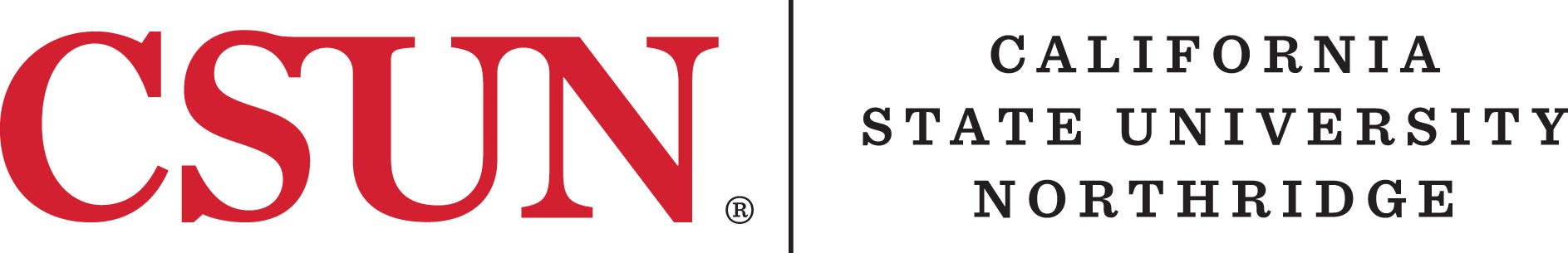 Date of Submission:   Submitted by:   Name of University/Organization:Website:Is the University/Organization accredited/licensed in its home country:Country:City:Description of University/ Organization:Strength of the University/ Organization:Potential for CSUN:History/relationship with CSUN: